5. třída – Distanční výuka 1. 2. 2021Jazyk českýUč 61 – Přečti si žluté rámečky a připomeň si rody podstatných jmen (mužský, ženský, střední).Uč 61/2 – ústně.Školní sešit – Napiš si zápis. (Datum) 1. únoraPodstatná jména – rod (nadpis)rod mužský životný – 1. a 4. p., č. j. má různé tvary (srnec – srnce)rod mužský neživotný – 1. a 4. p., č. j. má stejné tvary (zámek – zámek)Draci začali chrlit oheň. (m. živ.)
Papíroví draci poletovali vysoko na obloze. (m. živ.)Strašáci stáli v poli. (m. živ.)Na kopci stáli dva sněhuláci. (m. živ.)Ledoborce vypluly z přístavu. (m. neživ.)Ledoborci vypluli z přístavu. (m. živ.)V obchodě se prodávali slanečci. (m. živ.)V obchodě prodávaly slanečky. (m. neživ.)Uzenáče byly vždy mou oblíbenou pochoutkou. (m. neživ.)Uzenáči byli vždy mou oblíbenou pochoutkou. (m. živ.)Dny byly čím dál tím chladnější. (m. neživ.)Dni u babičky ubíhaly velmi rychle. (m. neživ.)Dnové rychle ubíhali. (m. živ.)Procvičování rodu podstatných jmenhttps://www.umimecesky.cz/pexeso-podstatna-jmena-vzory-2-uroven/336PS 39/4a – Pošli ke kontrole. 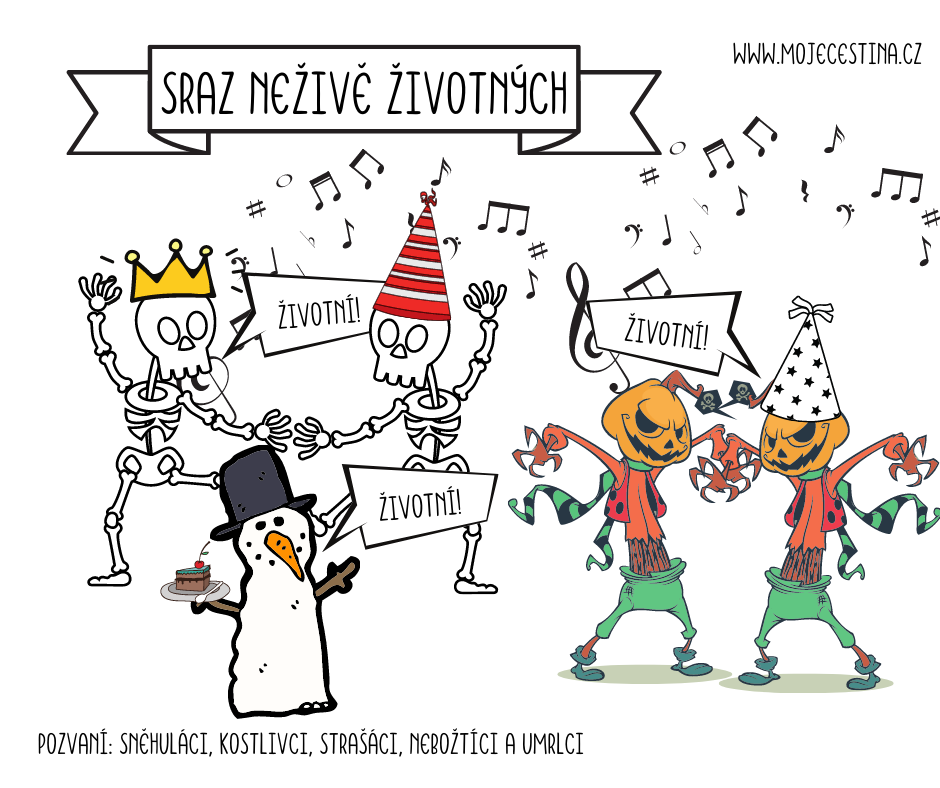 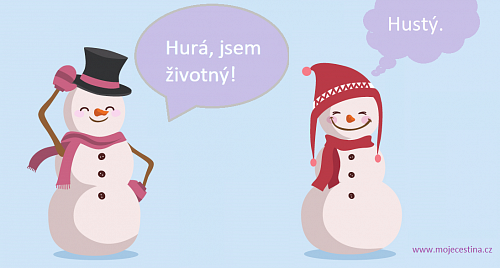 Matematika Uč 62 nebo 63 – V zeleném rámečku si připomeň dělení jednociferným dělitelem.Školní sešit – udělej si zápis (datum) 1. 2.Dělení jednociferným dělitelem (nadpis)    42      :         6    =    7 dělenec     dělitel      podílUč 63 nebo 64/7 – Vypočítej příklady z prvních dvou sloupečků do školního sešitu. (Budeme dělat v online hodině.)PS 3/1, 2, celý pravý sloupec – Pošli ke kontrole.Anglický jazyk – 1. skupina (paní učitelka Stehlíková)Najdi skryté věty. Přepiš je správně do velkého sešitu. Zítra pošlu řešení.It´sanelephant.Iteatsleaves.Itlivesinahotplace.Itdoesn´tswim.It´safrog.Iteatsinsects.Itlivesinahotplace.Itswims.It´sapolarbear.Iteatsmeatandfish.Itdoesn´tliveinahotplace.Itdoesn´tfly.Vocabulary – opakuj si slovíčka.ČteníPranostika Únor bílý pole sílí. – Jak bys tuto pranostiku vysvětlil? Zeptám se na online hodině. 